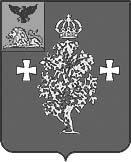 Управление образования администрации Борисовского районаОтдел оценки качества образованияАналитические материалыпо результатам мониторинга учебных достижений обучающихся по математике в 5-х классах общеобразовательных учреждений Борисовского района в 2019 годуБорисовка, 2019ВведениеВ соответствии с приказом управления образования администрации Борисовского района от 25 сентября 2019 г. № 649 «О проведении мониторинга учебных достижений обучающихся 5,7 классов по отдельным предметам в общеобразовательных учреждениях Борисовского района»  отдел оценки качества образования управление образования администрации Борисовского района 08 октября 2019 года провел мониторинг учебных достижений обучающихся по математике в 5-х классах.Цели мониторинга:развитие единого образовательного пространства района,совершенствование районной системы оценки качества образования, своевременное выявление проблем в образовании и создание условий для их ликвидации.Исследования качества образования  проводились в 10 общеобразовательных организациях Борисовского района. Во всех общеобразовательных организациях с целью обеспечения самостоятельности выполнения работы и получения объективных результатов присутствовали уполномоченные представители управления образования администрации Борисовского района. Проверка работ осуществлялась независимой муниципальной комиссией, состав которой утверждался приказом управления образования администрации Борисовского района.Содержание диагностических работ соответствовало требованиям программ 5-го класса по математике. Результаты мониторинга учебных достижений обучающихся 5 классовпо математике в общеобразовательных учреждениях Борисовского районаМониторинг учебных достижений обучающихся по математике состоял из 5 заданий. Максимальное количество баллов за всю работу – 8 баллов. Мониторинг учебных достижений обучающихся по математике выполняли 273 обучающихся, что составляет 94,1% от общего количества учеников 5-х классов общеобразовательных организаций Борисовского района.Большое количество обучающихся 5-х классов не справилось с заданиями по математике. Качество знаний по району составило 22,4%. Процент успеваемости – 72,7%. Средний балл 4,7 (приложение 1).На «5» работу выполнило 10 обучающихся; на «4» выполнили 47 пятиклассника; на «3» - 141 и «2» - 75.100% качество знаний показали обучающиеся МБОУ «Новоборисовская СОШ имени Сырового А.В.» (учитель – Макарова Е.П.).Выше среднерайонного показателя качество знаний продемонстрировали обучающиеся: МБОУ «Борисовская СОШ №1 им. А.М. Рудого» 5А – 35% и 5Б – 22,7%; МБОУ «Борисовская ООШ №4» - 27,2%; МБОУ «Берёзовская СОШ им. С.Н. Климова» - 36,3%; МБОУ «Новоборисовская СОШ имени Сырового А.В.» - 81,8% и МБОУ «Стригуновская СОШ» 5Б - 25%.Ниже среднерайонного показателя качество знаний обучающихся: МБОУ «Борисовская СОШ №1 им. А.М.Рудого» 5В – 16,6%; МБОУ «Борисовская СОШ №2» – 12,4%; МБОУ «Грузсчанская СОШ» - 22,2 %; МБОУ «Крюковская СОШ» - 20%; МБОУ «Стригуновская СОШ» 5А- 6,6 %, МБОУ «Хотмыжская СОШ» - 5%.Качество знаний 0% показала МБОУ «Октябрьскоготнянская СОШ».Типичные ошибки, которые допустили обучающиеся:- решение текстовой задачи на движение;- нахождение периметра прямоугольника;- вычислительные ошибки на умножение и деление.На основании вышеизложенного можно сделать следующие выводы:анализ успешности выполнения заданий в целом по району позволяет говорить о том, что обучающиеся справились с мониторингом учебных достижений обучающихся;Рекомендации:Изучить анализ результатов мониторинга учебных достижений обучающихся по математике в разрезе Борисовского района до 16.12.2019 года.проанализировать результаты мониторинга учебных достижений обучающихся по математике в разрезе каждого общеобразовательного учреждения до 18.12.2019 года;на основе проведенного анализа выявить проблемные зоны в подготовке мониторинга учебных достижений обучающихся по математике, установить их причины и разработать рекомендации по устранению выявленных проблемных зон до 20.12.2019 года;обсудить результаты мониторинга учебных достижений обучающихся на заседании районного методического объединения учителей математики, уделив особое внимание анализу причин выявленных проблем, до 20.12.2019 года;учесть результаты мониторинга учебных достижений обучающихся по математике при распределении стимулирующей части фонда оплаты труда и выдвижении педагогов на присвоение квалификационной категории.Приложение 1.Сводный отчет о результатах районного мониторинга учебных достижений обучающихся по математике в 5 классах муниципальных бюджетных общеобразовательных учреждений Борисовского района№ п/пнаименование МОУУчителькол-во уч-ся выполнявших работусредняя отметка за к/рсредний баллmax баллmin баллкол-во "2"кол-во "3"кол-во "4"кол-во "5"качество знаний (в %)успеваемость (в %)1МБОУ "Борисовская СОШ № 1 им. А. М. Рудого"15аКондратьева А.В.203,15,0817643356515бАлхимова Н.А.222,74,2801164122,75015вСеменова Т.Д.242,74,48010104016,658,32МБОУ "Борисовская СОШ № 2"5аГалайко В.Н.2335,1824153117,482,65бГалайко В.Н.252,84,772519104805вГалайко В.Н.192,84,5726103015,868,44МБОУ "Борисовская ООШ № 4"Скрынник М.Н.223,14,6702146027,2915МБОУ "Березовская СОШ им. С. Н. Климова"Шульгина В.В.112,74,980343136,372,76МБОУ "Грузсчанская СОШ"Турьянская В.В.182,34,871684022,266,67МБОУ "Крюковская СОШ"Золотухина А.В.153,15,171111302093,38МБОУ "Новоборисовская СОШ имени  Сырового А. В."Макарова Е.П.1147,086027281,81009МБОУ "Октябрьскоготнянская СОШ"Зоря А.В.142,20,93011300021,410МБОУ "Стригуновская СОШ"5аКоровянская Т.А.152,64,47168106,6605бШушпанова Р.Ю.163,25,78329412587,511МБОУ "Хотмыжская СОШ"Созоненко М.А.1835,48311601594,4Итого по районуИтого по району2732,84,78075141471022,472,7